Physics  Quiz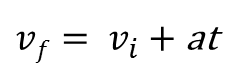 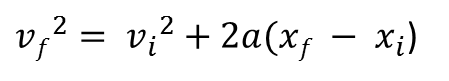 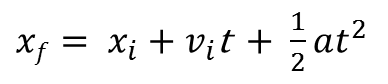 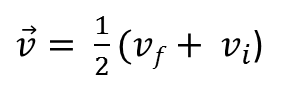 1.  What is a graph?2.  Explain 2 things a graph does.3.  What is the most important graph?4.  What does a curved line on a distance vs. time graph mean?5. Describe a dot diagram. 6.  On the velocity-time graph on the right, Plot a      negative velocity with decceleration. Using the information given, complete the other graphs.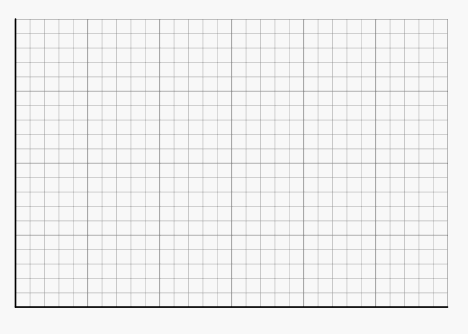 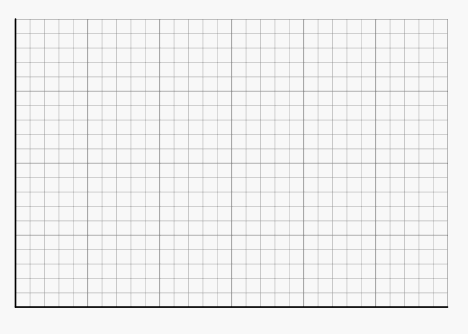 Using the information given, complete the other graphs.